HOSPITAL REGIONALPUERTO VALLARTAUBICACIÓN: DOMICILIO    Noruega  No. 580, Código Postal 48313Colonia Villas del Real, Municipio Puerto VallartaMAPA DE UBICACIÓN: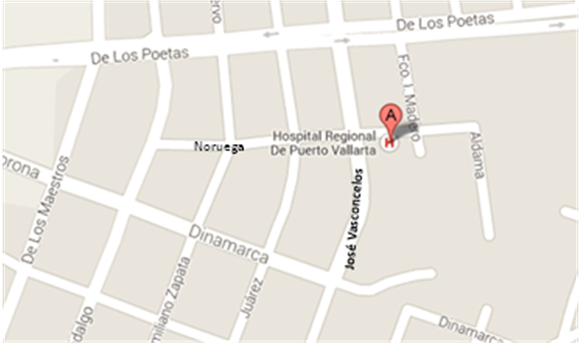 COMUNICACIÓN:Teléfono:  01 (322) 29-9-56-00, 29-9-56-01, 29-9-5603 (FAX ext. 37)                                                          GOBIERNO:DIRECTOR: Dr. Apolinar López Uribe.Correo electrónico: al4248@gmail.comRedsa: Apolinar López Uribe				SUBDIRECTOR: Dr. Kurt Kasten Paredes.Correo electrónico: kurt_kasten@hotmail.comADMINISTRACION: L.C.P Lorena Hernández Becerra.Correo electrónico: lorehb_9@hotmail.comRedsa: ADMINISTRACION_HR PUERTO VALLARTARESPONSABLE DEL SISTEMA DE R Y C:  T.S. Carmen Espino Díaz.Correo electrónico: trabajosocial.hrpv@yahoo.com.mxGESTOR DE SEGURO POPULAR: Dr. Enrique Alonso Gómez Solorio.Tel: 01 (322) 29-9-22-44                                      Correo electrónico: md_enrique@hotmail.comCONSULTA EXTERNA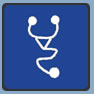 GUÍA PARA SOLICITAR ATENCIÓN DE PRIMERA VEZSolicitar cita vía telefónica al 01(322) 29 9 56 00 solo foráneos o acudir personalmente con hoja de referencia en el horario de 08:00 a 20:00 hrs. al archivo para integrar expediente y tarjeta de citas; después pasar al módulo administrativo con asistente para agendar cita día y hora, en el sistema y tarjeta de citas.El día de la consulta presentarse 30 minutos antes de la cita, con copia de seguro popular si cuenta con él o su recibo de pago de la consulta que le expedirán en caja y su tarjeta de citas para el registro de asistencia con enfermera de consulta externa.Pasar a la sala de espera de consulta externa en donde se le tomarán los signos vitales y se le asignará  el consultorio donde será atendido.Presentar copia de la Póliza del Seguro Popular, con vigencia a la fecha y derechohabiencia.GUÍA PARA ATENCIÓN DE CITAS SUBSECUENTESEl especialista indicara si requiere otra cita e informa la fecha de próxima cita.Pasar al área administrativa para agendar su próxima cita en el sistema y en su tarjeta de citas anotando día y hora.El día de la consulta presentarse 30 minutos antes de la cita, con copia de seguro popular si cuenta con él o su recibo de pago de la consulta que le expedirán en caja y su tarjeta de citas para el registro de asistencia con enfermera de consulta externa.Pasar a la sala de espera de consulta externa en donde se le tomarán los signos vitales y se le asignará  el consultorio donde será atendido.Presentar copia de la Póliza del Seguro Popular, con vigencia a la fecha y derechohabiencia.URGENCIAS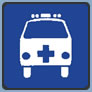 REQUISITOS PARA INGRESAR A URGENCIAS: Presentar Urgencia calificada Nota: Se recomienda una vez atendida la urgencia, realizar el  trámite administrativo presentando:.Acudir con un acompañante y si se  cuenta con  Seguro Popular traer copia de la póliza vigente.Pacientes que tengan 	Seguro Popular de otro Estado de la República, traer también identificación del titular de la póliza y del paciente que requiere la atención, si es menor de edad se presenta curp.Importante: Pacientes foráneos antes  de acudir verificar vía telefónica la disponibilidad del servicio.     HOSPITALIZACION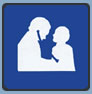 REQUISITOS PARA INGRESAR A HOSPITALIZACIÓNHaber sido valorado en el servicio de urgencias y tener identificación médica de hospitalización.Pacientes derivados de la consulta externa, con cirugía programada traer hoja de orden de internamiento de lunes a viernes en control de enfermería de consulta externa de 10:00 a 12:00 horas y de 16:00 a 18:00 horas, fines de semana por urgencias.Acudir con un acompañante y copias de su Póliza vigente del Seguro Popular.Pacientes que tengan 	Seguro Popular de otro estado, traer también identificación del titular de la póliza y del paciente que requiere la atención, si es menor de edad se presenta CURP o en el caso de las mujeres embarazadas próximas al parto, deberán traer carta de residencia.LABORATORIO CLÍNICO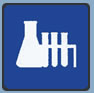 REQUISITOS PARA ATENCIÓNNo se maneja  citas, se da atención e información cuando lo solicita el paciente.Presentarse en el horario indicado (7:00 a 8:30 horas) de lunes a viernes para la toma de muestras con la solicitud de estudios debidamente requisitada.Presentar copia de su Póliza vigente del Seguro Popular y copia de la solicitud de los estudios y presentarlos en caja antes de pasar a la toma de muestras o presentar el recibo de su pago en efectivo de caja.TOMA DE MUESTRAS:   Lunes a Viernes de 7:00 a 8:30 Horas.RAYOS  X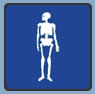 REQUISITOS PARA ATENCIONPresentarse en el servicio en el horario establecido, previamente pasar a caja para el pago de la placa. Presentar copia de la Póliza vigente del Seguro Popular y de la solicitud de la placa debidamente requisitada.Foráneos verificar vía telefónica disponibilidad del servicio donde se le darán las indicaciones de la preparación requerida para cada estudio y en que horarioPacientes que tengan Seguro Popular de otro estado, traer también identificación del titular de la póliza y del paciente que requiere la atención, si es menor de edad se presenta CURP.REQUISITOS PARA TOMA DE PLACASHacer el trámite de pago en caja con el Seguro Popular o en efectivo.Presentar la solicitud medica original con el número de folio de la forma de pago.La toma de placas dependerá del  estudio Radiográfico solicitado.TOMA DE PLACAS:Presentarse en el servicio en el horario establecido con orden médica, póliza vigente del Seguro Popular o recibo de pago, con el trámite de pago realizado previamente en caja.ECOSONOGRAFIA  (no cuenta con el servicio el Hospital)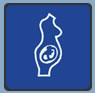 REQUISITOS PARA ATENCIÓNDebe ser indicado por un especialista y la solicitud debe ser de la secretaria de salud (centro de salud o unidad de atención de la secretaria de salud).presentarse al departamento de Trabajo Social para subrogarse a alguna de las clínicas en convenio con el hospital.  Si es afiliado del Seguro Popular, presentar su Póliza vigente.BANCO DE SANGRE 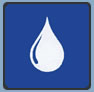 REQUISITOS PARA ATENCIÓNPresentar orden médica de transfusión, solicitar hoja de requisitos para donadores.Recibir información de la preparación requerida para la donación de sangre.REQUISITOS PARA TOMA DE MUESTRARecepción de donadores 7:00 a 8:00 horas para la toma de prueba sanguínea.Presentarse en el horario establecido con orden médica, se realiza la  entrevista  para calificar como apto o no apto para la donación.En caso de urgencias se cuenta con un horario de 24 horas para cruce y dar sangre de lunes a domingo.ELECTROCARDIOGRAMA (no cuenta con el servicio el Hospital)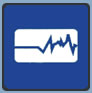 REQUISITOS PARA ATENCIÓNDebe ser indicado por un especialista y la solicitud debe ser de la secretaria de salud (centro de salud o unidad de atención de la secretaria de salud); presentarse al departamento de Trabajo Social para subrogarse a alguna de las clínicas en convenio con el hospital.  Si es afiliado del Seguro Popular, presentar su Póliza vigente. En algunos casos específicos el especialista viene a hacer el estudio al hospital.ESPECIALIDADDIAS DE SERVICIOHORARIO DEL SERVICIOCIRUGIA GENERAL                                                                  LUNES A VIERNES9:30 A 13:00 HRS.15:30 A 19:00 HRS.GINECO-OBSTETRICIALUNES A VIERNES9:30 A 13:00 HRS15:30 A 19:00 HRSDISPLASIASLUNES A VIERNES8:00 A 13:00 HRSTRAUMATOLOGIALUNES  A  VIERNES(LUNES, MIERCOLES Y VIERNES)(MARTES, MIERCOLES Y JUEVES)9:30 A 13:00 HRS 15:30 A 19:00 HRS PEDIATRIA                                   LUNES A VIERNES                                        9:30 A 13:00 HRS16:30 A 19:00 HRSMEDICINA INTERNA        LUNES A VIERNES                                       9:30 A 13:00 HRS16:30 A 19:00 HRSDENTALLUNES A  VIERNES 9:30 A 13:00 HRS15:00 A 19:00 HRSTRABAJO SOCIALLUNES A VIERNESSABADO, DOMINGO Y DIAS        FESTIVOS8:00 A 22:00 HRS8:00 A 20:00 HRSRAYOS XLUNES A VIERNES SABADO, DOMINGO Y DIAS FESTIVOS             6:30 A 20:00 HRS8:00 A 20:00 HRSMASTOGRAFIASLUNES A VIERNES7:30 A 15:00 HRSESPECIALIDADDIAS DE SERVICIOHORARIOCIRUGIA GENERALLUNES A DOMINGO24HORASGINECO-OBSTETRICIALUNES A DOMINGO24 HORASPEDIATRIALUNES A DOMINGO24 HORASMEDICINA INTERNALUNES A DOMINGO8:00 A 20:00 HRSTRAUMATOLOGIALUNES A DOMINGO8:00 A 20:00 HRSRAYOS  XLUNES A DOMINGO24 HORASLABORATORIOLUNES A DOMINGO24 HORASTRABAJO SOCIALLUNES A DOMINGO8:00 A 20:00HRS.TIPO DE ESTUDIOTIPO DE ESTUDIOBIOMETRIA HEMATICAPRUEBAS INMUNOLOGICAS DE EMBARAZOEXAMEN GENERAL DE ORINASEROLOGIA (V.D.R.L.)V.S.G.PERFIL DE LIPIDOST. COAGULACIONPERFIL REUMATICOT. TROMBOPLASTINA T. PCTT. PARCIAL  DE TROMBOPLASTINAFACTOR REUMATOIDET. PROTOMBINAACIDO ÚRICOGRUPOS SANGUÍNEOSANTIESTREPTOLICINASFACTRO RHCOPROPARASITOSCOPIOELECTROLITOS SERICOSGASOMETRIAENZIMASQUIMICA SANGUINEAPRUEBAS FUNCIONALES HEPATICASTIPO DE ESTUDIOTIPO DE ESTUDIOHOMBROTERCIO MEDIO DE FEMURBRAZOPIERNAANTEBRAZOTOBILLOCODOPIEMUÑECATORAXMANOCRANEORODILLAABDOMENCLAVICULACADERACOLUMNA CERVICAL, LUMBAR,DORSALPELVISCOLUMNA SACRASENOS PARANASALESRADIOGRAFIAS PERIAPICALES INFANTILES Y ADULTO (dental)RADIOGRAFIAS PERIAPICALES INFANTILES Y ADULTO (dental)